NARRATIVE COMMON TASK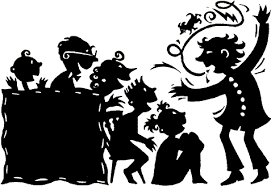 Rough draft: Google doc, 2 pages: 10.26Final Draft: Google doc and paper copy: 10.31
Deadline: 11.1Possible Topics:Review your journal entries. Is there a story you can develop based on an event or issue you have written about?Remember your quilt squares from our get-to-know-you activity? Some of you shared stories that would be great narratives. Pull out your brainstorming sheet from last week: Which five questions did you answer? Could you turn any one into a story?We read a story about an inanimate object coming to life to tell its story (the Civil War rifle). Can you think of an inanimate object that, given the voice, would have a lot to tell? Remember, your story needs to be tied to an image: Which image will you use? Do an image search on your phone or on the Internet: Maybe an image can inspire a story?Options:Your story can be a true, non-fiction account or a fictional story with original characters you create.Your story might have a beginning, middle and an end, and it might not. Your story can be in any genre: sci-fi, historical fiction, etc. Tips: Don’t think too hard. The story should be something you want or need to tell.You can choose to use one of my prompts and respond to it in a creative way if the structure helps. (My goal is to encourage and support you, not stifle you.)Peer Feedback:Select at least two peers who will provide you feedback. This might be family members, friends, classmates, etc. Two pieces of feedback are due for a grade when your final draft is submitted. Carefully select people who will take this assignment seriously and give you helpful advice on how to make your story stronger. Your Story Must:Have an interesting hookContain many specific detailsDevelop imagery to help the reader experience the storyEmploy figurative language at least onceHave an intended effect that you can identify (to inform, to explain, to entertain, to connect, to make someone laugh, to help someone feel less alone, etc.)Include at least one adjective phrase and one dependent clause (identify them in the margins of your final draft)Be at least two pages, typed, double-spaced, with a creative titleShared in Google docs and printed out and submitted as a paper copy